Przeczytaj sylaby      ła       ło       łe       łu       ły    ał     oł      eł     ił      uł        ył   Przeczytaj wyrazy, podziel na sylaby oraz głoski.  Podkreśl te wyrazy, w których występuje litera ł.łapa       kula        łza         lody     małpa       koło      polka     płot godło     pałac    palma       osioł        lupa       łopatka    łuk      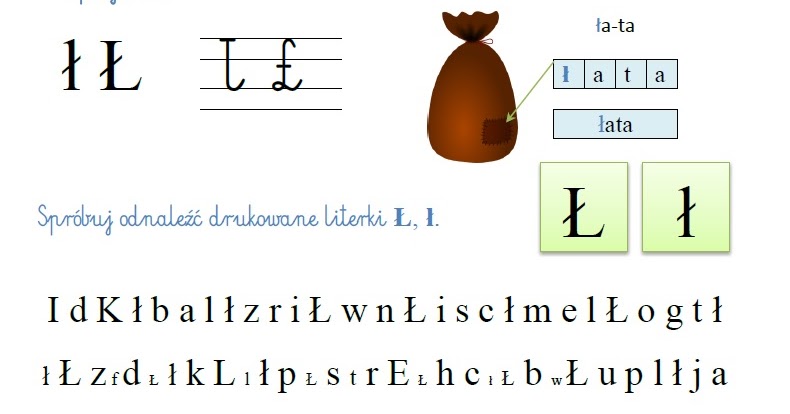 